ҠАРАР                                                                                   ПОСТАНОВЛЕНИЕ«23» октябрь 2023 йыл                              № 27                           «23»октября 2023 года О внесении изменений в Порядок администрирования доходов бюджета сельского поселения Базлыкский сельсовет муниципального района Бижбулякский район Республики Башкортостан Администрацией сельского поселения Базлыкский сельсовет муниципального района Бижбулякский район Республики Башкортостан, утвержденный постановлением от 29.12.2021 года  № 42           В соответствии с положениями Бюджетного кодекса Российской Федерации, руководствуясь статьей 43 Федерального Закона от 06.10.2003г. № 131-ФЗ «Об общих принципах организации местного самоуправления в Российской Федерации», п о с т а н о в л я ю:1. Внести в Порядок администрирования доходов бюджета сельского поселения ___ сельсовет муниципального района Бижбулякский район Республики Башкортостан Администрацией сельского поселения Базлыкский сельсовет муниципального района Бижбулякский район Республики Башкортостан, утвержденный постановлением                              от 29 декабря 2021 года № 42  следующие изменения: в абзаце 1 пункта 2 слова «за главным бухгалтером Муниципального казенного учреждения "Централизованная бухгалтерия сельских поселений муниципального района Бижбулякский район Республики Башкортостан" (далее – исполнитель)» исключить.2. Контроль за исполнением настоящего постановления оставляю за собой.Глава сельского поселенияБазлыкский сельсовет                                                                       Ю.А. ВасильевБашҡортостан РеспубликаhыБишбyлtк районымуниципаль районыБазлыk ауыл советыауыл билtмthеХАKИМИӘТЕ452052, БР, Бишбyлtк районы,Базлыk ауыл,Yзtk урамы,168 а8(347) 43-2-41-65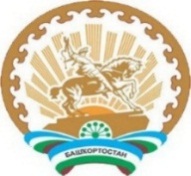 Республика Башкортостанмуниципальный районБижбулякский районАДМИНИСТРАЦИЯсельского поселенияБазлыкский сельсовет452052, РБ, Бижбулякский район,село Базлык, ул.Ценральная,168 а8(347) 43-2-41-65